Ո Ր Ո Շ ՈՒ Մ«10» հոկտեմբերի  2023 թվականի N 208 –ԱՀԱՅԱՍՏԱՆԻ ՀԱՆՐԱՊԵՏՈՒԹՅԱՆ ՇԻՐԱԿԻ ՄԱՐԶԻ ԳՅՈՒՄՐԻ ՔԱՂԱՔԻ ԲՆԱԿԵԼԻ ՏՆԵՐԻ ԿԱՌՈՒՑՄԱՆ ԵՎ ՍՊԱՍԱՐԿՄԱՆ ՀԱՄԱՐ ՕՐԻՆԱԿԱՆ ՀՈՂԱՄԱՍԻՆ ԿԻՑ, ՍԱՀՄԱՆՎԱԾ ՉԱՓԻՑ ԱՎԵԼ ՕԳՏԱԳՈՐԾՎՈՂ ՀՈՂԱՄԱՍԵՐԸ ՕՏԱՐԵԼՈՒ   ՄԱՍԻՆ   Ղեկավարվելով «Տեղական ինքնակառավարման մասին» օրենքի 18-րդ հոդվածի 1-ին մասի 21-րդ կետով, «Իրավունք հաստատող փաստաթղթերը չպահպանված անհատական բնակելի տների կարգավիճակի մասին» օրենքի 2-րդ և 3-րդ հոդվածներով և հիմք ընդունելով քաղաքացիներ Ռաֆիկ Փանոսյանի 31.01.2023թ. 1463, Արտաշես Զաքարյանի 04.11.2022թ. 20523, Սուրեն Սահակյանի լիազորված անձ Սրապիոն Մինասյանի 04.01.2022թ. 17923 թվագրումներով դիմումները՝ Հայաստանի Հանրապետության Շիրակի մարզի Գյումրի համայնքի ավագանին որոշում է.Հայաստանի Հանրապետության Շիրակի մարզի Գյումրի համայնքի վարչական տարածքում գտնվող բնակելի տների կառուցման և սպասարկման համար օրինական հողամասին կից, սահմանված չափից ավել օգտագործվող հողամասերը դրանց կադաստրային արժեքով օտարել նշված տների սեփականատերերին, համաձայն հավելվածի:Սույն որոշումն ուժի մեջ է մտնում դիմումատուներին պատշաճ իրազեկելու օրվան հաջորդող օրվանից:                                                                                                  Կողմ (22)                                   Դեմ (0)                           Ձեռնպահ (0)ՀԱՅԱՍՏԱՆԻ ՀԱՆՐԱՊԵՏՈՒԹՅԱՆՇԻՐԱԿԻՄԱՐԶԻ ԳՅՈՒՄՐԻ ՀԱՄԱՅՆՔԻ ՂԵԿԱՎԱՐ    		                         ՎԱՐԴԳԵՍ  ՍԱՄՍՈՆՅԱՆԻՍԿԱԿԱՆԻՀԵՏ ՃԻՇՏ է՝  ԱՇԽԱՏԱԿԱԶՄԻ ՔԱՐՏՈՒՂԱՐ                                                                          ԿԱՐԵՆ ԲԱԴԱԼՅԱՆք.Գյումրի«10» հոկտեմբերի 2023 թվական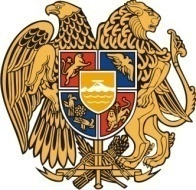 Հ Ա Յ Ա Ս Տ Ա Ն ԻՀ Ա Ն Ր Ա Պ Ե Տ Ո Ւ Թ Յ ՈՒ ՆՇ Ի Ր Ա Կ Ի   Մ Ա Ր Զ Գ Յ ՈՒ Մ Ր Ի   Հ Ա Մ Ա Յ Ն Ք Ի   Ա Վ Ա Գ Ա Ն Ի3104 , Գյումրի, Վարդանանց հրապարակ 1Հեռ. (+374  312)  2-22-00; Ֆաքս (+374  312)  3-26-06Էլ. փոստ gyumri@gyumri.amՎ.ՍամսոնյանԳ.ՄելիքյանԼ.ՍանոյանՄ.ՍահակյանՏ.ՀովհաննիսյանՆ.ՊողոսյանԳ.ՊասկևիչյանԽ.ՎարաժյանՍ.ՀովհաննիսյանՀ.ԱսատրյանՍ.ԽուբեսարյանԱ. ԲեյբուտյանԱ.ՊապիկյանՀ.ՆիկողոսյանՔ.Հարությունյան Լ.ՄուրադյանՀ.ՍտեփանյանԿ.Սոսյան Ս.ԱդամյանԳ.ՄանուկյանՆ.ՄիրզոյանՀ.Մարգարյան 